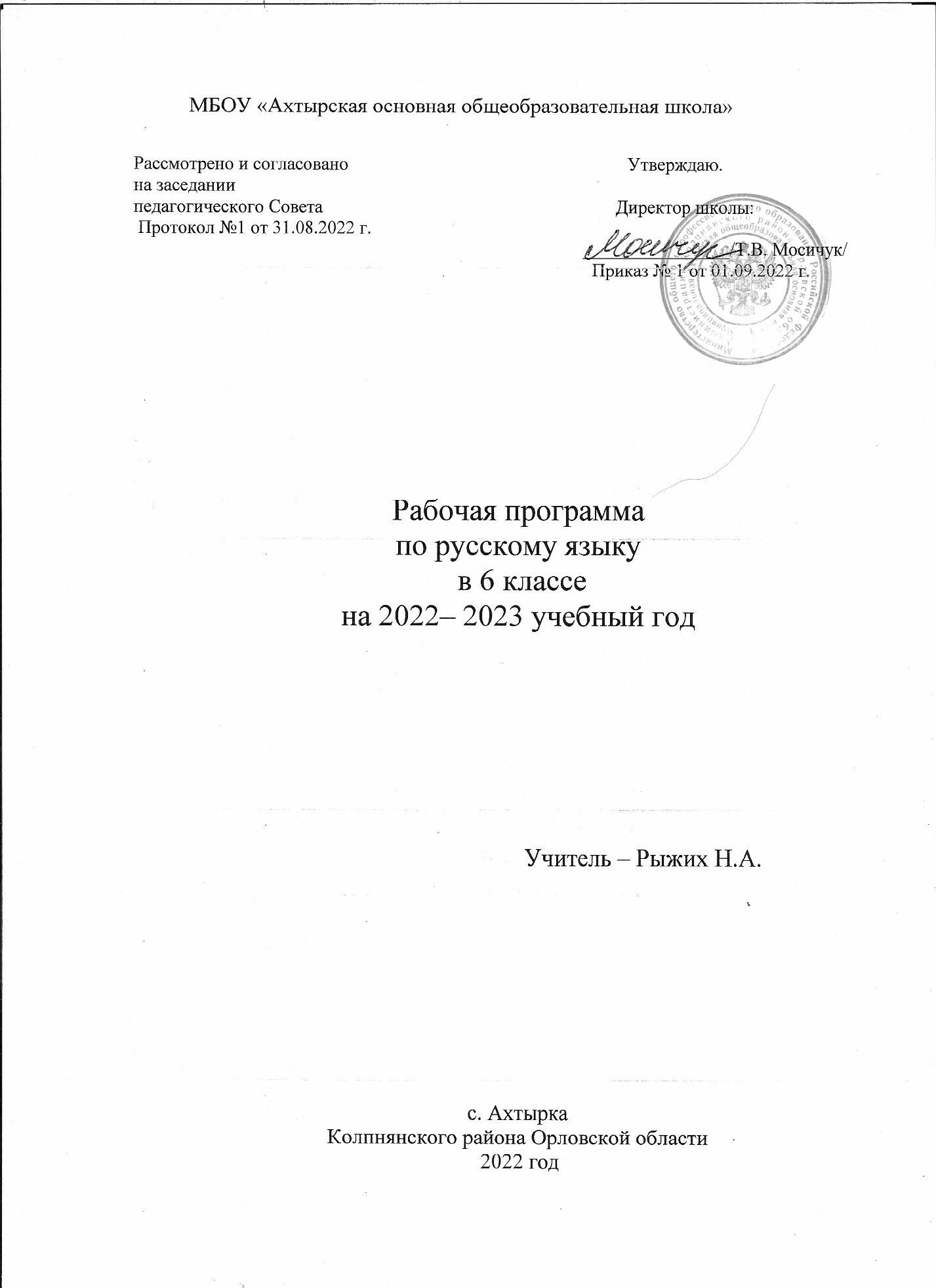 Рабочая программа по русскому языку в 6 классе  составлена в соответствии с Федеральным государственным образовательным стандартом основного общего образования (приказ Минобрнауки РФ № 1897 от «17» декабря 2010 г.), на основе примерной программы основного общего образования по русскому языку на 2022-2023 учебный год.  Главным компонентом учебно-методического комплекса является учебник «Русский язык. 6 класс» под редакцией Т.А. Ладыженской, М.Т. Баранова, Л.А. Тростенцовой и др. издательства «Просвещение» 2020 г.Нормативные документы, обеспечивающие реализацию программы:-Федеральный Закон «Об образовании в Российской Федерации».-Федеральный государственный образовательный стандарт (Приказ Министерства образования и науки РФ № 1897 от 17.12.2010 «Об утверждении ФГОС основного общего образования»).Программа детализирует и раскрывает содержание стандарта, определяет общую стратегию обучения, воспитания и развития учащихся средствами учебного предмета в соответствии с целями изучения русского языка, которые определены стандартом.Рабочая программа по русскому (родному) языку для 6 класса рассчитана на 204 часа, по 6 часов в неделю, 34 учебные недели.ПЛАНИРУЕМЫЕ РЕЗУЛЬТАТЫ ОСВОЕНИЯ УЧЕБНОГО ПРЕДМЕТА «РУССКИЙ ЯЗЫК» В 6 КЛАССЕРеализация рабочей программы направлена на достижение личностных, предметных и метапредметных образовательных результатов в соответствии с требованиями ФГОС ООО.Личностными результатами освоения программы по русскому (родному) языку являются:1) понимание русского языка как одной из основных национально-культурных ценностей русского народа; определяющей роли родного языка в развитии интеллектуальных, творческих способностей и моральных качеств личности; его значения в процессе получения школьного образования;2) осознание эстетической ценности русского языка; уважительное отношение к родному языку, гордость за него; потребность сохранить чистоту русского языка как явления национальной культуры; стремление к речевому самосовершенствованию;3) достаточный объём словарного запаса и усвоенных грамматических средств для свободного выражения мыслей и чувств в процессе речевого общения; способность к самооценке на основе наблюдения за собственной речью.Предметными результатами освоения программы по русскому (родному) языку являются:1) представление об основных функциях языка, о роли русского языка как национального языка русского народа, как государственного языка Российской Федерации и языка межнационального общения, о связи языка и культуры народа, о роли родного языка в жизни человека и общества;2) понимание места родного языка в системе гуманитарных наук и его роли в образовании в целом;3) усвоение основ научных знаний о родном языке; понимание взаимосвязи его уровней и единиц;4) освоение базовых понятий лингвистики: лингвистика и её основные разделы; язык и речь, речевое общение, речь устная и письменная; монолог, диалог и их виды; ситуация речевого общения; разговорная речь, научный, публицистический, официально-деловой стили, язык художественной лите­ратуры; жанры научного, публицистического, официально-делового стилей и разговорной речи; функционально-смысловые типы речи (повествование, описание, рассуждение); текст, типы текста; основные единицы языка, их признаки и особенности употребления в речи;5) овладение основными стилистическими ресурсами лексики и фразеологии русского языка, основными нормами русского литературного языка (орфоэпическими, лексическими, грамматическими, орфографическими, пунктуационными), нормами речевого этикета; использование их в своей речевой практике при создании устных и письменных высказываний;6) опознавание и анализ основных единиц языка, грамматических категорий языка, уместное употребление языковых единиц адекватно ситуации речевого общения;7) проведение различных видов анализа слова (фонетического, морфемного, словообразовательного, лексического, морфологического), синтаксического анализа предложения, многоаспектного анализа текста с точки зрения его основных признаков и структуры, принадлежности к определённым функциональным разновидностям языка, особенностей языкового оформления, использования выразительных средств языка;8) понимание коммуникативно-эстетических возможностей лексической и грамматической синонимии и использование их в собственной речевой практике;9) осознание эстетической функции родного языка, способность оценивать эстетическую сторону речевого высказывания при анализе текстов художественной литературы.Метапредметными результатами изучения курса «Русский язык» является формирование универсальных учебных действий (УУД).Регулятивные УУД:– самостоятельно формулировать проблему (тему) и цели урока; способность к целеполаганию, включая постановку новых целей;– самостоятельно анализировать условия и пути достижения цели;– самостоятельно составлять план решения учебной проблемы;– работать по плану, сверяя свои действия с целью, прогнозировать, корректировать свою деятельность;– в диалоге с учителем вырабатывать критерии оценки и определять степень успешности своей работы и работы других в соответствии с этими критериями.Средством формирования регулятивных УУД служат технология продуктивного чтения и технология оценивания образовательных достижений (учебных успехов).Познавательные УУД:– самостоятельно вычитывать все виды текстовой информации: адекватно понимать основную и дополнительную информацию текста, воспринятого на слух;– пользоваться разными видами чтения: изучающим, просмотровым, ознакомительным;– извлекать информацию, представленную в разных формах (сплошной текст; несплошной текст – иллюстрация, таблица, схема);– владеть различными видами аудирования (выборочным, ознакомительным, детальным);– перерабатывать и преобразовывать информацию из одной формы в другую (составлять план, таблицу, схему);– излагать содержание прочитанного (прослушанного) текста подробно, сжато, выборочно;– пользоваться словарями, справочниками;– осуществлять анализ и синтез;– устанавливать причинно-следственные связи– строить рассуждения.Средством развития познавательных УУД служат тексты учебника и его методический аппарат; технология продуктивного чтения.Коммуникативные УУД:– учитывать разные мнения и стремиться к координации различных позиций в сотрудничестве;– уметь формулировать собственное мнение и позицию, аргументировать её и координировать её с позициями партнёров в сотрудничестве при выработке общего решения в совместной деятельности;– уметь устанавливать и сравнивать разные точки зрения прежде, чем принимать решения и делать выборы;– уметь договариваться и приходить к общему решению в совместной деятельности, в том числе в ситуации столкновения интересов;– уметь задавать вопросы необходимые для организации собственной деятельности и сотрудничества с партнёром;– уметь осуществлять взаимный контроль и оказывать в сотрудничестве необходимую взаимопомощь;– осознавать важность коммуникативных умений в жизни человека– оформлять свои мысли в устной и письменной форме с учётом речевой ситуации; создавать тексты различного типа, стиля, жанра;– оценивать и редактировать устное и письменное речевое высказывание;– адекватно использовать речевые средства для решения различных коммуникативных задач; владеть монологической и диалогической формами речи, различными видами монолога и диалога;– высказывать и обосновывать свою точку зрения;– слушать и слышать других, пытаться принимать иную точку зрения, быть готовым корректировать свою точку зрения;– выступать перед аудиторией сверстников с сообщениями;– договариваться и приходить к общему решению в совместной деятельности;– задавать вопросы.  Целями и задачами изучения русского (родного) языка в основной школе являются:1. Воспитание духовно – богатой нравственно ориентированной личности с развитым чувством самосознания, человека, любящего свою родину, знающего и уважающего родной язык, сознательно относящегося к нему как явлению культуры, осмысляющего родной язык как основное средство общения, средство получения знаний в разных сферах человеческой деятельности, средство освоения морально – этических норм, принятых в обществе;2.Овладение системой знаний, языковыми и речевыми умениями и навыками, развитие готовности и способности к речевому взаимодействию и взаимопониманию, потребности в речевом самосовершенствовании, овладение важнейшими общеучебными умениями и универсальными учебными действиями, формирование навыков самостоятельной учебной деятельности, самообразования;3. Освоение знаний об устройстве языковой системы и закономерностях ее функционирования, развитие способности опознавать, анализировать, сопоставлять, классифицировать и оценивать языковые факты обогащение активного и потенциального словарного запаса, расширение объема используемых в речи грамматических средств, совершенствование орфографической и пунктуационной грамотности, развитие умений стилистически корректного использования лексики и фразеологии русского языка;  4.Развитие речевой культуры учащихся, овладение правилами использования языка  в разных ситуациях общения, нормами речевого этикета, воспитание стремления к речевому самосовершенствованию, осознание эстетической ценности родного языка;5. Совершенствование коммуникативных способностей, формирование готовности к сотрудничеству, созидательной деятельности умений вести диалог, искать и находить содержательные компромиссы.СОДЕРЖАНИЕ УЧЕБНОГО ПРЕДМЕТА «РУССКИЙ ЯЗЫК» В 6 КЛАССЕЯзык. Речь. Общение. Русский язык – один из развитых языков мираР.Р. Язык, речь, общение. Ситуация общения.Повторение изученного в 5 классеФонетика. Орфоэпия. Морфемы в слове. Орфограммы в приставках и в корнях слов. Части речи. Орфограммы в окончаниях слов. Словосочетания. Простое предложение. Знаки препинания. Сложное предложение. Запятые в сложном предложении. Синтаксический разбор предложений. Обобщающее повторение.Р.Р. Подробное изложение.Р.Р. Прямая речь. Диалог. Тренировочные упражнения в составлении предложений с прямой речью, диалогов и употреблении их в речи.К.Р. Контрольный диктант по теме «Повторение изученного в 5 классе»ТекстТекст, его особенности. Основные признаки текста.Р.Р. Тема и основная мысль текста. Заглавие текста.Р.Р. Начальные и конечные предложения в тексте. Ключевые слова.Р.Р. Текст и стили речи. Официально-деловой стиль речиЛексика. Фразеология. Культура речиСлово и его лексическое значение. Общеупотребительные слова. Профессионализмы. Диалектизмы. Исконно русские и заимствованные слова. Неологизмы. Устаревшие слова. Повторение изученного.Р.Р. Собирание материалов к сочинению (по картине А.М. Герасимова «После дождя»)Р.Р. Сжатое изложение по тексту.Р.Р. Словари. Работа со словарями.Фразеологизмы. Употребление фразеологизмов. Повторение изученного о лексике.Р.Р. Источники фразеологизмов. Сообщения учащихся о происхождении фразеологизмов.К.Р. Контрольная работа по теме «Лексика», «Фразеология».Словообразование. Орфография. Культура речи. Морфемика и словообразование. Основные способы образования слов в русском языке. Этимология слов. Буквы а и о в корне –кас - кос-. Буквы а и о в корне -гар- -гор-. Буквы а-о в корне –зар - зор-. Буквы ы-и после приставок. Гласные в приставках пре-при-. СоединительныеО-Е в сложных словах. Сложносокращенные слова. Морфемный и словообразовательный разбор слова.Р.Р. Описание помещения. Структура текста, языковые особенности.Р.Р. Систематизация материалов к сочинению-описанию помещения. Сложный планР.Р.  Описание помещенияР.Р. Выборочный пересказ исходного текста.Р.Р. Сбор материала к сочинению-описанию по картине Т.Н. Яблонской «Утро». Составление планаР.Р. Сочинение-описание по картине Т.Н. Яблонской «Утро».К.Р. Контрольный диктант по теме «Правописание корней и приставок».Морфология. Орфография. Культура речи. Имя существительное Имя существительное как часть речи. Разносклоняемые имена существительные. Буква е в суффиксе –ен- существительных на -мя. Несклоняемые имена существительные. Род несклоняемых имен существительных. Имена существительные общего рода. Морфологический разбор имен существительных. Не с существительными. Буквы ч и щ в суффиксах существительных – чик (-щик). Гласные в суффиксах существительных – ек, -ик. Гласные о и е после шипящих в суффиксах.Р.Р. Письмо другу.Р.Р. Различные сферы употребления устной публичной речи. Устное публичное выступление об имени существительном как части речи русского языка.Р.Р. Сочинение по личным наблюдениям (упр. 284).К.Р. Контрольный диктант по теме «Имя существительное». Имя прилагательноеИмя прилагательное как часть речи. Повторение изученного в 5 классе. Степени сравнения имен прилагательных. Разряды прилагательных по значению. Качественные прилагательные. Относительные прилагательные. Притяжательные прилагательные. Морфологический разбор имени прилагательного. Не с прилагательными. Буквы о и е после шипящих и ц в суффиксах прилагательных. Одна и две буквы Н в суффиксах прилагательных.Различение на письме суффиксов прилагательных – к- и –ск-. Дефисное и слитное написание сложных прилагательных.Р.Р. Описание природыР.Р. Выборочное изложениеР.Р. Подготовка к сочинению-описанию пейзажа по картине Н.П. Крымова «Зимний вечер».Р.Р. Сочинение – описание произведения народного промыслаКонтрольный диктант по теме «Имя прилагательное». Имя числительноеИмя числительное как часть речи. Простые и составные числительные. Мягкий знак на конце и в середине числительных. Порядковые числительные. Разряды количественных числительных. Числительные, обозначающие целые числа. Правописание числительных от 11 до 19, 40, 90, 100. Правописание сложных количественных числительных. Правописание составных количественных числительных. Дробные числительные. Собирательные числительные. Морфологический разбор имени числительного.Р.Р. Устное публичное выступление по теме «Берегите природу!».К.Д. Контрольная работа по теме «Имя числительное» МестоимениеМестоимение как часть речи. Личные местоимения. Возвратное местоимение себя. Вопросительные местоимения. Относительные местоимения. Неопределенные местоимения. Отрицательные местоимения. Притяжательные местоимения. Указательные местоимения. Определительные местоимения. Морфологический разбор местоимения.Р.Р. Сочинение - рассказ по воображению, по сюжетным рисункам (№ 448). Строение, языковые особенности данных текстов.Р.Р. Написание сочинения-рассуждения.Р.Р. Сочинение – рассказ по воображению или по картине                                        Е.Е. Сыромятникова «Первые зрители»К.Д. Контрольная работа по теме «Местоимение». ГлаголГлагол как часть речи. Разноспрягаемые глаголы. Глаголы переходные и непереходные. Возвратные глаголы. Наклонение глагола. Изъявительное наклонение глагола. Условное наклонение глагола. Повелительное наклонение глагола. Употребление наклонений. Безличные глаголы. Морфологический разбор глагола.Р.Р. Сочинение-рассказ по сюжетным картинкам с включением части готового текстаР.Р. Изложение текста-повествованияР.Р. Рассказ на основе услышанного.К.Д. Контрольный диктант по теме «Глагол»Повторение и систематизация изученного в 5 и 6 классеРазделы науки о языке. Орфография. Пунктуация. Лексика и фразеология. Словообразование.Морфология. Синтаксис.Р.Р. Сочинение на выбранную темуК.Р. Итоговая контрольная работа за курс 6 класса.Учебно – тематическое планированиеКалендарно-тематическое планированиеУчебно-методическое и материально-техническое обеспечение образовательного процессаУчебно-методический комплекс:для учеников:Учебник «Русский язык. 6 класс» в 2 частях.  Учебник для 6 класса общеобразовательных учреждений под редакцией  Т.А. Ладыженской, М.Т. Баранова и др. Москва «Просвещение» 2017г.Рабочая тетрадь. Русский язык. 6 класс в 2 частях. Г.А. Богданова, Издательский дом «Генжер», 2018 г.Школьный орфографический словарь русского языка. М.Т. Баранова. М., Просвещение, 2017 г.Школьный толковый словарь русского языка. М.С. Лапатухин и др. для учителя:1) Артемьева Н.А. Большой словообразовательный словарь русского языка. – М.: ООО «Дом Славянской книги», 2015. 2) Гайбарян О.Е. Школьный словарь синонимов и антонимов – Ростов н/Д: Феникс, 2016   6) Захарова Т.А., Левина О.В. Уроки русского языка с применением информационных технологий. 5-6 классы. М., Планета. 2017. 7) Карантиров С.И. Фразеологический словарь русского языка для школьников. – М.: ООО «Дом Славянской книги», 2016   8) Костяева Т. А. Тесты,  проверочные и  контрольные работы  по русскому языку: 6  класс / Т.А.Костяева. - М,: Просвещение, 2017.   9)  Ладыженская   Т. А.   Обучение   русскому  языку   в   6   классе / Т.А. Ладыженская,  М.Г. Баранов, Л.А.Тростенцова, Л. Ю. Комиссарова. - М.,       Просвещение, 2017.   10) Леонидова М.В. Поурочные разработки по русскому языку к учебнику М.Т. Баранова, Т.А. Ладыженской, 6 класс. Изд. «Экзамен» - М. 2017      12)Страхова Л.Л. Сборник диктантов по русскому языку 5-9 классы.- СПб.: Изд. дом «Литера», 2013      13 )Шульгина Н.П. Диктанты по русскому языку. Изд. «Экзамен», 2009   Материально-техническое обеспечение:  - дидактический материал (таблицы, карточки, словари).№п/п                          ТемаКол-во часовКол-во контр. работКол-во часов по р/рКол-во письмен. работ1Язык и общение312Повторение изученного  в 5 классе1413Текст814Лексика. Фразеология. Культура речи171214Словообразование и орфография. Культура речи292835Имя существительное221316Имя прилагательное291737Имя числительное15118Местоимение241428Глагол271539Повторение и систематизация пройденного в 5 и 6 классах16121                         Итого                         Итого204103315№урока№урокаТемаКол-во часовДатаДатаДатаДатаДатаДатаДатаДатаДатаДатаДатаДатаДатаПримечание№урока№урокаТемаКол-во часовПланир.Планир.Планир.Планир.Планир.Планир.Планир.Планир.Планир.Планир.Планир.Планир.Фактич.ПримечаниеЯзык и общение (2ч+1ч)Язык и общение (2ч+1ч)Язык и общение (2ч+1ч)Язык и общение (2ч+1ч)Язык и общение (2ч+1ч)Язык и общение (2ч+1ч)Язык и общение (2ч+1ч)Язык и общение (2ч+1ч)Язык и общение (2ч+1ч)Язык и общение (2ч+1ч)Язык и общение (2ч+1ч)Язык и общение (2ч+1ч)Язык и общение (2ч+1ч)Язык и общение (2ч+1ч)Язык и общение (2ч+1ч)Язык и общение (2ч+1ч)11Русский язык - один из развитых языков мира122Язык. Речь. Общение.133Р.р. Ситуация общения.1Повторение изученного в 5 классе (14ч)Повторение изученного в 5 классе (14ч)Повторение изученного в 5 классе (14ч)Повторение изученного в 5 классе (14ч)Повторение изученного в 5 классе (14ч)Повторение изученного в 5 классе (14ч)Повторение изученного в 5 классе (14ч)Повторение изученного в 5 классе (14ч)Повторение изученного в 5 классе (14ч)Повторение изученного в 5 классе (14ч)Повторение изученного в 5 классе (14ч)Повторение изученного в 5 классе (14ч)Повторение изученного в 5 классе (14ч)Повторение изученного в 5 классе (14ч)Повторение изученного в 5 классе (14ч)Повторение изученного в 5 классе (14ч)Повторение изученного в 5 классе (14ч)44Фонетика, орфоэпия.155Морфемы в слове. Орфограммы в приставках и в корнях слов.166Морфемы в слове. Орфограммы в приставках и в корнях слов.177Части речи.188Части речи.199Орфограммы в окончаниях слов.11010Орфограммы в окончаниях слов.11111Словосочетание.11212Простое предложение. Знаки препинания простом предложении.11313Сложное предложение. Знаки препинания в сложном предложении.11414Синтаксический разбор предложений.11515Прямая речь. Диалог.11616Контрольная работа по повторению изученного в 5 классе.11717Анализ  контрольной работы.1Текст (8 уроков развития речи)Текст (8 уроков развития речи)Текст (8 уроков развития речи)Текст (8 уроков развития речи)Текст (8 уроков развития речи)Текст (8 уроков развития речи)Текст (8 уроков развития речи)Текст (8 уроков развития речи)Текст (8 уроков развития речи)Текст (8 уроков развития речи)Текст (8 уроков развития речи)Текст (8 уроков развития речи)Текст (8 уроков развития речи)Текст (8 уроков развития речи)Текст (8 уроков развития речи)Текст (8 уроков развития речи)1818Р.р. Текст и его особенности.11919Р.р. Тема и основная мысль текста. Заглавие текста.12020Р.р. Начальные и конечные предложения текста.12121Р.р. Ключевые слова.12222Р.р. Основные признаки текста.12323Р.р. Текст и стили речи.12424Р.р. Официально-деловой стиль речи.12525Р.р. Проверочная работа по речеведчекому анализу текста.1Лексика. Фразеология. Культура речи (15ч+2ч)Лексика. Фразеология. Культура речи (15ч+2ч)Лексика. Фразеология. Культура речи (15ч+2ч)Лексика. Фразеология. Культура речи (15ч+2ч)Лексика. Фразеология. Культура речи (15ч+2ч)Лексика. Фразеология. Культура речи (15ч+2ч)Лексика. Фразеология. Культура речи (15ч+2ч)Лексика. Фразеология. Культура речи (15ч+2ч)Лексика. Фразеология. Культура речи (15ч+2ч)Лексика. Фразеология. Культура речи (15ч+2ч)Лексика. Фразеология. Культура речи (15ч+2ч)Лексика. Фразеология. Культура речи (15ч+2ч)Лексика. Фразеология. Культура речи (15ч+2ч)Лексика. Фразеология. Культура речи (15ч+2ч)Лексика. Фразеология. Культура речи (15ч+2ч)Лексика. Фразеология. Культура речи (15ч+2ч)Лексика. Фразеология. Культура речи (15ч+2ч)2626Слово и его лексическое значение.12727Р.р. Устное сочинение-описание картины А.М. Герасимова «После дождя».12828Общеупотребительные слова.12929Профессионализмы.13030Диалектизмы.13131Р.р. Сжатое изложение по тексту М. Булатова и В. Порудоминского.13232Исконно русские и заимствованные слова.13333Исконно русские и заимствованные слова.13434Неологизмы.13535Устаревшие слова.13636Словари.13737Фразеологизмы.13838Фразеологизмы.13939Источники фразеологизмов.14040Повторение изученного по теме «Лексика», «Фразеология», «Культура речи».14141Контрольная работа по теме «Лексика», «Фразеология», «Культура речи».14242Анализ контрольной работы по теме «Лексика», «Фразеология», «Культура речи».1Словообразование (21ч + 8ч)Словообразование (21ч + 8ч)Словообразование (21ч + 8ч)Словообразование (21ч + 8ч)Словообразование (21ч + 8ч)Словообразование (21ч + 8ч)Словообразование (21ч + 8ч)Словообразование (21ч + 8ч)Словообразование (21ч + 8ч)Словообразование (21ч + 8ч)Словообразование (21ч + 8ч)Словообразование (21ч + 8ч)Словообразование (21ч + 8ч)Словообразование (21ч + 8ч)Словообразование (21ч + 8ч)Словообразование (21ч + 8ч)Словообразование (21ч + 8ч)4343Повторение и систематизация изученного по теме «Морфемика».14444Р.р. Описание помещения.14545Р.р. Выборочное изложение — описание помещения с изменением лица.14646Р.р. Выборочное изложение — описание помещения с изменением лица.14747Основные способы образования слов в русском языке.14848Основные способы образования слов в русском языке.14949Этимологический анализ слова.15050Р.р. Систематизация материалов к сочинению. Сложный план.15151Р.р. Сочинение-описание помещения.15252Р.р. Анализ творческих работ (выборочное изложение, сочинение –описание).15353Буквы О и А в корне КОС- КАС.15454Буквы О и А в корне КОС- КАС.15555Буквы О и А в корне -ГОР- ГАР.15656Буквы О и А в корне -ГОР- ГАР.15757Буквы Ы и И после приставок.15858Гласные в приставках ПРЕ- и ПРИ-.15959Гласные в приставках ПРЕ- и ПРИ-.16060Контрольный диктант по теме «Правописание корней и приставок».16161Анализ контрольного диктанта и работа над ошибками.16262Соединительные О и Е в сложных словах.16363Сложносокращенные слова.16464Сложносокращенные слова.16565Р.р. Сочинение-описание изображенного на картине Т.Н. Яблонской "Утро".16666Р.р. Сочинение-описание изображенного на картине Т.Н. Яблонской "Утро".16767Морфемный и словообразовательный разбор слов.16868Повторение изученного по теме «Словообразование и орфография».16969Повторение изученного по теме «Словообразование и орфография».17070Контрольная работа по теме «Словообразование и орфография».17171Анализ контрольной работы и работа над ошибками.1Имя существительное (19ч + 3ч)Имя существительное (19ч + 3ч)Имя существительное (19ч + 3ч)Имя существительное (19ч + 3ч)Имя существительное (19ч + 3ч)Имя существительное (19ч + 3ч)Имя существительное (19ч + 3ч)Имя существительное (19ч + 3ч)Имя существительное (19ч + 3ч)Имя существительное (19ч + 3ч)Имя существительное (19ч + 3ч)Имя существительное (19ч + 3ч)Имя существительное (19ч + 3ч)Имя существительное (19ч + 3ч)Имя существительное (19ч + 3ч)Имя существительное (19ч + 3ч)7272Имя существительное как часть речи.17373Имя существительное как часть речи.17474Р.р. Письмо другу.17575Разносклоняемые существительные.17676Буква Е в суффиксе -ЕН- существительных на –МЯ.17777Р.р. Составление устного публичного выступления о происхождении имен.17878Несклоняемые имена существительные.17979Род несклоняемых имен существительных.18080Имена существительные общего рода.18181Морфологический разбор имени существительного.18282Р.р. Сочинение-описание по личным впечатлениям.18383НЕ с существительными.18484НЕ с существительными.18585Буквы Ч и Щ в суффиксе -ЧИК (-ЩИК).18686Буквы Ч и Щ в суффиксе -ЧИК (-ЩИК).18787Гласные в суффиксах существительных -ЕК и –ИК.18888Гласные О и Е после шипящих в суффиксах существительных.18989Гласные О и Е после шипящих в суффиксах существительных.19090Повторение изученного по теме «Имя существительное».19191Повторение изученного по теме «Имя существительное».19292Контрольный диктант с грамматическим заданием по теме «Имя существительное».19393Анализ диктанта и работа над ошибками.1Имя прилагательное (22ч + 7ч)Имя прилагательное (22ч + 7ч)Имя прилагательное (22ч + 7ч)Имя прилагательное (22ч + 7ч)Имя прилагательное (22ч + 7ч)Имя прилагательное (22ч + 7ч)Имя прилагательное (22ч + 7ч)Имя прилагательное (22ч + 7ч)Имя прилагательное (22ч + 7ч)Имя прилагательное (22ч + 7ч)Имя прилагательное (22ч + 7ч)Имя прилагательное (22ч + 7ч)Имя прилагательное (22ч + 7ч)Имя прилагательное (22ч + 7ч)Имя прилагательное (22ч + 7ч)Имя прилагательное (22ч + 7ч)9494Повторение изученного в 5 классе по теме «Имя прилагательное».19595Повторение изученного в 5 классе по теме «Имя прилагательное».19696Р.р. Описание природы.19797Степени сравнения имен прилагательных.19898Степени сравнения имен прилагательных.19999Разряды имен прилагательных по значению. Качественные прилагательные.1100100Относительные прилагательные.1101101Р.р. Выборочное изложение  по повести А. С. Пушкина «Дубровский».1102102Р.р. Выборочное изложение  по повести А. С. Пушкина «Дубровский».1103103Притяжательные прилагательные.1104104Морфологический разбор имени прилагательного.1105105НЕ с прилагательными.1106106НЕ с прилагательными.1107107Буквы О и Е после шипящих и Ц в суффиксах прилагательных.1108108Буквы О и Е после шипящих и Ц в суффиксах прилагательных.1109109Р.р. Сочинение-описание природы по картине Н.П. Крымова "Зимний вечер".1110110Р.р. Сочинение-описание природы по картине Н.П. Крымова "Зимний вечер".1111111Одна и две буквы Н в суффиксах прилагательных.1112112Одна и две буквы Н в суффиксах прилагательных.1113113Одна и две буквы Н в суффиксах прилагательных.1114114Различение на письме суффиксов прилагательных –К- и -СК-.1115115Различение на письме суффиксов прилагательных –К- и -СК-.1116116Дефисное и слитное написание сложных прилагательных.1117117Дефисное и слитное написание сложных прилагательных.1118118Р.р. Сочинение-описание произведения народного промысла.1119119Р.р. Сочинение-описание произведения народного промысла.1120120Повторение изученного по теме «Имя прилагательное».1121121Контрольный диктант с грамматическим заданием по теме «Имя прилагательное».1122122Анализ диктанта и работа над ошибками.1Имя числительное (14ч+1ч)Имя числительное (14ч+1ч)Имя числительное (14ч+1ч)Имя числительное (14ч+1ч)Имя числительное (14ч+1ч)Имя числительное (14ч+1ч)Имя числительное (14ч+1ч)Имя числительное (14ч+1ч)Имя числительное (14ч+1ч)Имя числительное (14ч+1ч)Имя числительное (14ч+1ч)Имя числительное (14ч+1ч)Имя числительное (14ч+1ч)Имя числительное (14ч+1ч)Имя числительное (14ч+1ч)Имя числительное (14ч+1ч)123123Имя числительное как часть речи.1124124Простые и составные числительные.1125125Мягкий знак на конце и в середине числительных.1126126Мягкий знак на конце и в середине числительных.1127127Разряды количественных числительных.1128128Числительные, обозначающие целые числа.1129129Числительные, обозначающие целые числа.1130130Дробные числительные.1131131Собирательные числительные.1132132Порядковые числительные.1133133Морфологический разбор имени числительного.1134134Р.р. Публичное выступление-призыв на тему "Берегите природу!".1135135 Повторение изученного по теме «Имя числительное».1136136Контрольная работа по теме «Имя числительное».1137137Анализ контрольной работы, работа над ошибками.1Местоимение (20ч + 4ч)Местоимение (20ч + 4ч)Местоимение (20ч + 4ч)Местоимение (20ч + 4ч)Местоимение (20ч + 4ч)Местоимение (20ч + 4ч)Местоимение (20ч + 4ч)Местоимение (20ч + 4ч)Местоимение (20ч + 4ч)Местоимение (20ч + 4ч)Местоимение (20ч + 4ч)Местоимение (20ч + 4ч)Местоимение (20ч + 4ч)Местоимение (20ч + 4ч)Местоимение (20ч + 4ч)Местоимение (20ч + 4ч)138138Местоимение  как часть речи.1139139Личные местоимения.1140140Личные местоимения.1141141Возвратное местоимение себя.1142142Р.р.  Рассказ по сюжетным рисункам от 1-го лица.1143143Вопросительные местоимения.1144144Относительные местоимения.1145145Неопределенные местоимения.1146146Неопределенные местоимения.1147147Отрицательные местоимения1148148Отрицательные местоимения1149149Притяжательные местоимения.1150150Р.р. Сочинение- рассуждение.1151151Указательные местоимения.1152152Указательные местоимения.1153153Определительные местоимения.1154154Местоимения и другие части речи.1155155Морфологический разбор местоимения.1156156Р.р. Сочинение-рассказ по воображению  или по картине Е.В. Сыромятникова «Первые зрители».1157157Р.р. Сочинение-рассказ по воображению  или по картине Е.В. Сыромятникова «Первые зрители».1158158Повторение изученного по теме «Местоимение»1159159Повторение изученного по теме «Местоимение».1160160Контрольная работа по теме «Местоимение».1161161Анализ контрольной работы, работа над ошибками.1Глагол (22ч + 5ч)Глагол (22ч + 5ч)Глагол (22ч + 5ч)Глагол (22ч + 5ч)Глагол (22ч + 5ч)Глагол (22ч + 5ч)Глагол (22ч + 5ч)Глагол (22ч + 5ч)Глагол (22ч + 5ч)Глагол (22ч + 5ч)Глагол (22ч + 5ч)Глагол (22ч + 5ч)Глагол (22ч + 5ч)Глагол (22ч + 5ч)Глагол (22ч + 5ч)Глагол (22ч + 5ч)162162Повторение изученного в 5 классе по теме «Глагол».1163163Повторение изученного в 5 классе по теме «Глагол».1164164Р.р. Сочинение-рассказ  по сюжетным картинкам с включением части готового текста.1165165Разноспрягаемые глаголы.1166166Глаголы переходные и непереходные .1167167Глаголы переходные и непереходные1168168Наклонение глаголы. Изъявительное наклонение.1169169Р.р. Изложение текста-повествования.1170170Условное наклонение.1171171Условное наклонение.1172172Повелительное наклонение.1173173Повелительное наклонение.1174174Повелительное наклонение.1175175Р.р. Рассказ по сюжетным рисункам.1176176Употребление наклонений.1177177Употребление наклонений.1178178Безличные глаголы.1179179Безличные глаголы.1180180Морфологический разбор глагола.1181181Р.р. Рассказ на основе услышанного.1182182Р.р. Рассказ на основе услышанного.1183183Правописание гласных в суффиксах глаголов.1184184Правописание гласных в суффиксах глаголов.1185185Повторение изученного по теме «Глагол».1186186Повторение изученного по теме «Глагол».1187187Контрольный диктант с грамматическим заданием по теме «Глагол».1188188Анализ  контрольного диктанта и работа над ошибками.1Повторение и систематизация изученного в 5 и 6 клссах (14ч+2ч)Повторение и систематизация изученного в 5 и 6 клссах (14ч+2ч)Повторение и систематизация изученного в 5 и 6 клссах (14ч+2ч)Повторение и систематизация изученного в 5 и 6 клссах (14ч+2ч)Повторение и систематизация изученного в 5 и 6 клссах (14ч+2ч)Повторение и систематизация изученного в 5 и 6 клссах (14ч+2ч)Повторение и систематизация изученного в 5 и 6 клссах (14ч+2ч)Повторение и систематизация изученного в 5 и 6 клссах (14ч+2ч)Повторение и систематизация изученного в 5 и 6 клссах (14ч+2ч)Повторение и систематизация изученного в 5 и 6 клссах (14ч+2ч)Повторение и систематизация изученного в 5 и 6 клссах (14ч+2ч)Повторение и систематизация изученного в 5 и 6 клссах (14ч+2ч)Повторение и систематизация изученного в 5 и 6 клссах (14ч+2ч)Повторение и систематизация изученного в 5 и 6 клссах (14ч+2ч)Повторение и систематизация изученного в 5 и 6 клссах (14ч+2ч)Повторение и систематизация изученного в 5 и 6 клссах (14ч+2ч)189189Разделы науки о языке.1190190Орфография. Орфографический разбор.1191191Орфография. Орфографический разбор.1192192Пунктуация. Пунктуационный разбор.1193193Р.р. Сочинение на выбранную тему.1194194Р.р. Анализ творческой работы, работа над ошибками.1195195Лексика и фразеология.1196196Лексика и фразеология.1197197Словообразование. Морфемный и словообразовательный разбор.1198198Словообразование. Морфемный и словообразовательный разбор.1199199Морфология. Морфологический разбор слова.1200200Морфология. Морфологический разбор слова.1201201Синтаксис. Синтаксический разбор.1202202Итоговая контрольная работа.1203203Анализ итоговой контрольной работы.1204204Итоговое занятие.